Muren er faldet. Og jeg sidder fast 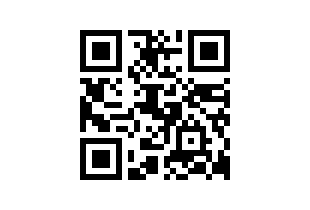 Dansk AGym, HF, VUCHolly-Jane Rahlens: 	Muren er faldet. Og jeg sidder fastOversat fra engelsk af Arko Højholt og Mads HeinesenRomanHøst og Søn, 2010Faglig relevansHistorien er egnet til startforløb, hvor man ofte har brug for, at eleverne i klassen har kendskab til samme palet af analyseværktøjer.Forløbet om litterær analyse varer 4 moduler og har følgende mål:Eleverne kender og kan anvende forskellige modeller til personkarakteristikEleverne har gjort sig erfaringer med fortællepositionEleverne træner sober sprogtone, videndeling, kollaborativ skrivning og feed forward Elever træner brugen af forskellige it-værktøjer: Padlet, Google docs og Voki. Eventuelt kan man perspektivere med 2 moduler om sandhed i fiktion med følgende mål: Eleverne kan reflektere over, hvordan virkelighed spiller sammen med fiktion, de introduceres til autofiktion og begreberne front- og backstage.Ideer til undervisningen - Litterær analyseIntroduktionIndled med at lade eleverne skrive de analyseredskaber, de kender (fra grundskolen) på en padlet. Fordel elementerne og lad eleverne skrive stikord til, hvad man nærmere kan se på. (Her får man samtidigt trænet digital kommunikation i ordentlig sprogtone)Zoom ind på personkarakteristik og introducér forskellige modeller til personkarakteristik – med udgangspunkt i elevernes viden. (Videndeling)Gruppearbejde Fordel modellerne blandt eleverne og lad dem karakterisere hovedpersonen ud fra den tildelte analysemodel. Hvilke fordele og ulemper ser eleverne ved ”deres” model? Besvarelsen skrives i fælles dokument, fx Google Docs. (Elevernes træner samskrivning).For de hurtige elever kan man lade dem arbejde med begreberne jeg-fortæller og fortælleposition koblet med den mundtlige fortællestil. De kan reflektere over brugen af fortællerens ydre syn på visse situationer markeret med kursiv.  Gruppearbejdet afsluttes med et forslag til, hvad Molly kan sige til Carlotta om køb af sko uden af Molly mister ansigt. (Lad dem fx lave en voki).AfslutningKobl grupperne to og to, og lad hver gruppe give den anden gruppe give respons ud fra brug af danskfaglige begreber og faglig dybde. Vælg mundtlig eller skriftlig feedforward.Skriftlig opgaveLad eleverne skrive en selvvalt passage fra romanen om, hvor synsvinklen er lagt hos Mick: 3 persons fortæller med personal teknik. Remedieringen afsluttes med en overvejelse om, hvad der sker med romanen, når synsvinklen lægges i et andet køn med anden kulturel erfaring, etc.Perspektivering Eventuelt kan man arbejde videre i 2 moduler med sandhed i fiktion, hvor eleverne kan reflektere over, hvordan virkelighed spiller sammen med fiktionForløbLad eleverne lave en tidslinje over de historiske begivenheder, der nævnes i romanen. Lad dem reflektere over følgende spørgsmål: Hvilke historiske fakta formidles i fiktionens form? Hvor objektivt er de formidlet? (Se fx forestillingen om tyske mænds behov for at bære uniform)Bør de være sande?Hvilken forskel for læseoplevelsen ville det gøre, hvis denne historie var baseret på virkelige hændelser?AfslutningLad eleverne samle karakteristika for autofiktion og perspektivér til begreberne front- og backstage samt selviscenesættelse. Hvordan ville en Facebookprofil se ud for hovedpersonen?Holly-Jane Rahlens: 	Muren er faldet. Og jeg sidder fastOversat fra engelsk af Arko Højholt og Mads HeinesenRomanHøst og Søn, 2010Faglig relevansHistorien er egnet til startforløb, hvor man ofte har brug for, at eleverne i klassen har kendskab til samme palet af analyseværktøjer.Forløbet om litterær analyse varer 4 moduler og har følgende mål:Eleverne kender og kan anvende forskellige modeller til personkarakteristikEleverne har gjort sig erfaringer med fortællepositionEleverne træner sober sprogtone, videndeling, kollaborativ skrivning og feed forward Elever træner brugen af forskellige it-værktøjer: Padlet, Google docs og Voki. Eventuelt kan man perspektivere med 2 moduler om sandhed i fiktion med følgende mål: Eleverne kan reflektere over, hvordan virkelighed spiller sammen med fiktion, de introduceres til autofiktion og begreberne front- og backstage.Ideer til undervisningen - Litterær analyseIntroduktionIndled med at lade eleverne skrive de analyseredskaber, de kender (fra grundskolen) på en padlet. Fordel elementerne og lad eleverne skrive stikord til, hvad man nærmere kan se på. (Her får man samtidigt trænet digital kommunikation i ordentlig sprogtone)Zoom ind på personkarakteristik og introducér forskellige modeller til personkarakteristik – med udgangspunkt i elevernes viden. (Videndeling)Gruppearbejde Fordel modellerne blandt eleverne og lad dem karakterisere hovedpersonen ud fra den tildelte analysemodel. Hvilke fordele og ulemper ser eleverne ved ”deres” model? Besvarelsen skrives i fælles dokument, fx Google Docs. (Elevernes træner samskrivning).For de hurtige elever kan man lade dem arbejde med begreberne jeg-fortæller og fortælleposition koblet med den mundtlige fortællestil. De kan reflektere over brugen af fortællerens ydre syn på visse situationer markeret med kursiv.  Gruppearbejdet afsluttes med et forslag til, hvad Molly kan sige til Carlotta om køb af sko uden af Molly mister ansigt. (Lad dem fx lave en voki).AfslutningKobl grupperne to og to, og lad hver gruppe give den anden gruppe give respons ud fra brug af danskfaglige begreber og faglig dybde. Vælg mundtlig eller skriftlig feedforward.Skriftlig opgaveLad eleverne skrive en selvvalt passage fra romanen om, hvor synsvinklen er lagt hos Mick: 3 persons fortæller med personal teknik. Remedieringen afsluttes med en overvejelse om, hvad der sker med romanen, når synsvinklen lægges i et andet køn med anden kulturel erfaring, etc.Perspektivering Eventuelt kan man arbejde videre i 2 moduler med sandhed i fiktion, hvor eleverne kan reflektere over, hvordan virkelighed spiller sammen med fiktionForløbLad eleverne lave en tidslinje over de historiske begivenheder, der nævnes i romanen. Lad dem reflektere over følgende spørgsmål: Hvilke historiske fakta formidles i fiktionens form? Hvor objektivt er de formidlet? (Se fx forestillingen om tyske mænds behov for at bære uniform)Bør de være sande?Hvilken forskel for læseoplevelsen ville det gøre, hvis denne historie var baseret på virkelige hændelser?AfslutningLad eleverne samle karakteristika for autofiktion og perspektivér til begreberne front- og backstage samt selviscenesættelse. Hvordan ville en Facebookprofil se ud for hovedpersonen?